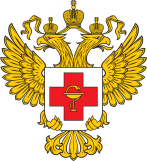 МИНИСТЕРСТВО ЗДРАВООХРАНЕНИЯ РОССИЙСКОЙ ФЕДЕРАЦИИ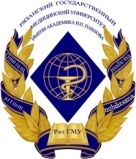 Федеральное государственное бюджетное образовательное учреждение высшего образования «Рязанский государственный медицинский университет имени академика И.П. Павлова»Министерства здравоохранения Российской ФедерацииIII ВСЕРОССИЙСКАЯ КОНФЕРЕНЦИЯ СТУДЕНТОВ И МОЛОДЫХ УЧЕНЫХ С МЕЖДУНАРОДНЫМ УЧАСТИЕМ «ПСИХОЛОГИЯ И МЕДИЦИНА: ПУТИ ПОИСКА ОПТИМАЛЬНОГО ВЗАИМОДЕЙСТВИЯ»23-25 ноября 2016 годаТрадиционной темой конференции является взаимный обмен идеями, достижениями в науке и практике между психологией и медициной. Успешное взаимодействие специалистов и научно-практическое обогащение способны обеспечить высокое качество оказания клинико-психологической помощи.  В этом году Организационный комитет предлагает делегатам обсудить потенциальные возможности для популяризации клинической психологии: грамотное распространение психологических знаний способно привести к повышению качества жизни различных социальных групп. Мы рады пригласить к участию:- студентов, молодых ученых и аспирантов медицинских и психологических специальностей;- молодых специалистов – клинических психологов;- молодых врачей, интересующихся перспективами применения психологических знаний в своей клинической  практике;- специалистов, имеющих опыт междисциплинарной работы и использования психологических практик в медицине. Приоритетные вопросы:Качество жизни – интегральная тема современных исследований в медицине и психологии;Теоретические ориентации и методы современной психотерапии и психологического консультирования в медицине и психологии;Исследование психологических особенностей больного: роль врача и психолога;Общение «врач-больной»: этические, медицинские, психологические аспекты;Психосоматика и нейропсихология – перспективы сотрудничества врачей и психологов;Медицинская и когнитивная нейронаука;Организация помощи пациентам с патологическими зависимостями;Взаимодействие врачей и психологов в реабилитации пациентов с соматическими заболеваниями;Клинико-психологический ресурс помощи при психической патологии;Проблемы реабилитации и ресоциализации пациентов с психопатологией; Клинико-психологическая помощь детям;Ресурс перинатальной психологии в организации медицинской помощи населению.Организационный комитет готов рассмотреть любую тематику, близкую к указанным приоритетным направлениям работы.Участие в конференции и публикация тезисов – бесплатные!Заочное участие в конференции предусмотрено в следующих формах: Интернет-олимпиада по клинической психологии.Публикация тезисов в журнале «Личность в меняющемся мире: здоровье, адаптация, развитие» (двухлетний импакт-фактор РИНЦ по данным на 2015 год – 3,701; www.humjournal.rzgmu.ru).  Срок подачи тезисов для публикации –до 24 октября 2016 года. Тезисы будут проходить рецензирование, авторы будут извещены о принятии тезисов к публикации. Требования к оформлению тезисов размещены на официальной странице конференции в сети Интернет http://rzgmu.ru/actions/2016/06/898/. Тезисы, не соответствующие требованиям, не будут приняты к рассмотрению.  Очное участие в конференции предусмотрено по следующим формам: Круглые столы и дискуссионные группы;Открытые лекции;«Фестиваль психологической науки»;Мастер-классы и тренинги;Интерактивные игры;Культурная программа. Организационный комитет готов рассмотреть предложения о проведении лекций, мастер-классов. Для участия в конференции необходимо отправить заявку на электронный адрес: psymedconference@gmail.com. Образец заявки в отдельном файле размещен на официальной странице конференции в сети Интернет http://rzgmu.ru/actions/2016/06/898/ .Срок подачи заявок на участие и тезисов до 24 октября 2016! Заявки и тезисы, поступившие после 24 октября 2016, не будут рассматриваться Организационным комитетом. Организационный комитет обеспечивает иногородним участникам размещение в студенческом общежитии/гостинице.Контактная информация:e-mail: psymedconference@gmail.comТел.: (4912) 46-08-67- кафедра общей психологии с курсом педагогики РязГМУ.Ф.И.О.Полное наименование учебного заведенияСокращенное наименование учебного заведенияКурсФакультетДолжностьУченое званиеУченая степеньФорма участия Тема для публикации, презентации, круглого стола или мастер-класса Контактный телефонАдрес электронной почтыУчаствовали ли вы раньше в конференции «Психология и медицина: пути поиска оптимального взаимодействия»? Если «да», то в каком году?